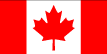 Grade 8 Social Studies                              Textbook TourCanadian IdentityYou may work with a partner and answer on paper. Pages iii – v. How many units are there? How many chapters are there?   What are examples of subtitles in the different chapters (green, orange)?Another subtitle has to do with world topics. What is it called?Pages vi – vii:What is the « text feature » that helps you to find page numbers for topics? What do you find in the « sidebar » of the first page of each chapter? Rest of textbook:Name three « Canadians in profile ». Who are three mentionned musicians? (photo or text) in the book?  On what page can you find a map of territories occupied by Germany during WW II? What is the figure number? Figure 12.9 is found in which chapter?     Name three things which you will learn by using the « Skills Toolbox. » What are three types of writing mentionned in the « Writing Toolbox? »What are the titles of the «  textboxes » on page 283? Figure 10.16 is an example of which type of  « text feature »?  Figure 10.17 is another type of «  text feature » – which one?Figure 3.9 has three parts (a, b, c).  Which part has a legend?  In which unit do you think you would find information about the crust of the Earth?  Use the  index, and find the page number of a picture of an “inuksuk.” Give the page number of where you can find a political cartoon (there can be more than one). What do political cartoons teach us? In which chapter do you learn about the history and rights of Canadian citizens?   What is the “Avro Arrow?” On which page can you find information about it? 